Student’s name:Please place all supplies inside one large bag marked with your child’s name and include the following list. Please make sure to complete the chart below while collecting supplies.    Thank you! **All supplies which are not to be specifically labeled will be used as general classroom supplies. Donation/ Wish ListPaper towels			Primary Composition booksFat Hot Glue sticks				Puzzles/ games new or gently usedPlay-DohStickersIndoor/Outdoor recess equipment (balls, chalk, jump ropes, hula hoops, etc) BandaidsNombre del estudiante:  _______________________________________________Por favor ponga los materiales dentro de una bolsa grande marcada e incluya esta lista.  Asegúrese de llenar la tabla de abajo.  ¡Gracias!**Todos los materiales que no estén marcados serán usados para toda la clase.  Lista de donaciónToallas de papel Barras de silicona  gruesas    Stickers            1 paquete de cartulina cardstock (Astrobright) Plastilina Equipo de recreo interior/exterior (pelotas, tizas, cuerdas para saltar, hula hoops, etc.)Curitas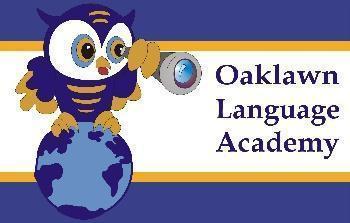 FIRST GRADE2023-2024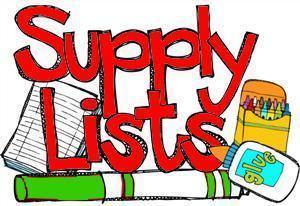 ITEMTURNED INWrite the amount of itemsPENDINGWrite the amount of items3 primary composition notebooks (black and white with space for a picture at the top) (labeled with student’s name) Español1 one subject spiral notebook (labeled with student’s name).2 pack of jumbo/fat pencils (My first Ticonderoga) 1 pack of large pink erasers1 package of dry Expo regular erase markers OR 1 package of ultra fine dry markers1 ream of copy paper1 ream of white cardstock 1 set of headphones (labeled with student’s name)1 container of disinfectant wipes (Clorox)1 box of tissues (Kleenex)Boys: Gallon Size Ziploc Bags Girls: Sandwich Size Ziploc Bags1 Oaklawn Agenda  (purchase online or at school)2  box of crayons1 pack of markers1 pack glue sticks 1 package of colored copy paper (Astrobright) 3 plastic yellow pocket folder 1 Bag with extra change of clothes in case of spills, mud FIRST GRADE2023-2024ARTICULOENTREGOEscriba la cantidadPENDIENTEEscriba la cantidad3 cuadernos de composición “Primary”  (blancos y negros con espacio para un dibujo en la parte superior de la hoja) (marcados con el nombre del estudiante) Español1 cuaderno de espiral de una materia (marcado con el nombre) 2 paquete lápices gruesos My first Ticonderoga No. 2.1 paquete de borradores rosados grandes1 paquete de marcadores de tablero Y/O marcadores delgados (ultrafine dry markers- punta ultra fina)1 resma de Cardstock blanco.1 resmas de papel para copias.1 set de audífonos (marcados con el nombre)1 tarro de toallas desinfectantes 1 caja de pañuelos KleenexNiños: Gallón Size Ziploc Bags Niñas: Sandwich Size Ziploc Bags1 Agenda de Oaklawn (La puede comprar en línea o en la escuela)2 caja de crayolas1 paquete de marcadores 1 paquete de pegamento en barra1 paquete de papel de color (Astrobright) 3 folderes de color amarillo de plásticoUna bolsa con ropa extra en caso de accidentes